BKA-I.0943.10.2016.MN Pan dr Sławomir Grzegorz Mazurek Dyrektor Państwowego Instytutu Geologicznego  – Państwowego Instytutu BadawczegoSPRAWOZDANIE Z KONTROLINa podstawie upoważnienia Ministra Środowiska nr 21/2016 z 7 grudnia 2016 r. zespół kontrolujący Ministerstwa Środowiska przeprowadził w dniach 15 grudnia 2016 r. – 20 stycznia 2017 r. kontrolę doraźną w Państwowym Instytucie Geologicznym — Państwowym Instytucie Badawczym (PIG-PIB) w Warszawie w zakresie dostępu do informacji geologicznej oraz ochrony praw autorskich.Kontrola została zrealizowana przez zespół Ministerstwa Środowiska w składzie:Adrianna Rotuska-Hryniów – radca Ministra w BKAMarta Krupa – starszy specjalista w DGKMagdalena Piątkowska – Naczelnik wydziału w DGKMałgorzata Żurowska – główny specjalista w DGKTomasz Kończyło – zastępca Dyrektora w BMW kontroli uczestniczył również biegły – Marek Wroński. Kontrola została przeprowadzona na podstawie ustawy z dnia 15 lipca 2011 r. o kontroli w administracji rządowej. Fakt przeprowadzenia kontroli odnotowano w książce kontroli pod poz. nr 4.Kontrola wykazała nieprawidłowości i uchybienia zarówno w zakresie dostępu do informacji geologicznej jak i praw autorskich.W odniesieniu do informacji geologicznej nieprawidłowości dotyczą przede wszystkim korzystania z dokumentów zawierających informację geologiczną pochodzącą z bieżącego dokumentowania przebiegu robót geologicznych poza wyznaczonym miejscem oraz braku rozwiązań systemowych regulujących dostęp to tej dokumentacji. W odniesieniu do praw autorskich stwierdzono nieprawidłowości dotyczące umów na dzieło w których PIG-PIB jest zleceniodawcą, m.in. zidentyfikowano przypadki niestosowania w umowach zapisów dotyczących przeniesienia praw autorskich na innych polach eksploatacji.Dostęp do informacji geologicznejPIG-PIB prowadzi centralne archiwum geologiczne. Trafiają do niego m.in. dokumentacje geologiczne z obszaru całego kraju oraz dodatkowo informacja geologiczna pochodząca z dokumentowania bieżącego przebiegu robót geologicznych prowadzonych na podstawie koncesji na poszukiwanie lub rozpoznawanie złóż kopalin (dokumentacje wynikowe oraz próbki geologiczne trwałego przechowywania). Zgodnie z art. 98 ust. 1 ustawy z 9 czerwca 2011 r. Prawo geologiczne i górnicze, zwanej dalej „ustawą PGG”, państwowa służba geologiczna gromadzi, archiwizuje, chroni i udostępnia informację geologiczną. Ograniczenie dostępności wynika z art. 82 ust. 8 ustawy PGG, zgodnie z którym od dnia przekazania danych geologicznych, próbek i wyników ich badań do dnia doręczenia decyzji zatwierdzającej dokumentację geologiczną lub do dnia przekazania dokumentacji sporządzonej 
w przypadkach, o których mowa w art. 92 pkt 3 i 5 ustawy PGG, państwowa służba geologiczna nie udostępnia ich innym podmiotom.Dyrektor PIG-PIB wyjaśnił, że działania podejmowane w celu zachowania integralności zasobów Narodowego Archiwum Geologicznego (NAG) polegają na:fizycznym zabezpieczeniu magazynów z archiwaliami przed ich utratą i dostępem osób nieuprawnionych,zabezpieczaniu niszczejących dokumentów przez ich konserwację, dezynfekcję i poprawę warunków przechowywania,egzekwowaniu zwrotów wypożyczonych archiwaliów,weryfikowaniu kompletności zwracanych archiwaliów,pozyskiwaniu z instytucji zewnętrznych elementów zaginionych dokumentów.[Dowód: akta kontroli str. 39-48]1.1 Zabezpieczenia fizyczne dokumentacjiW toku kontroli ustalono, że pomieszczenia NAG w siedzibie PIG-PIB (w tym czytelnia) zabezpieczają kamery rejestrujące zdarzenia przez 24 godziny na dobę. Rejestrowany zapis przechowywany jest przez okres ok. 1 miesiąca. Odtworzenie zapisu możliwe jest za pomocą rejestratora znajdującego się 
w pomieszczeniu czytelni. W razie konieczności istnieje możliwość zgrania zapisu na serwer PIG-PIB. W czytelni pracuje 5 pracowników Sekcji Obsługi Dokumentów i Map Geologicznych NAG, z których jeden zawsze przebywa w sali, w której odbywa się wgląd do dokumentów geologicznych, nadzorując sposób wglądu do materiałów. Wgląd odbywa się poprzez umożliwienie zainteresowanym zapoznanie się z materiałami, dokumentami zawierającymi informację geologiczną bez prawa wykonywania kserokopii, odrysu, wydruku, czy wprowadzania informacji do komputera, o czym zainteresowani 
na bieżąco są informowani przez pracowników czytelni.Do pozostałych pomieszczeń archiwum osoby postronne nie mają dostępu.     [Dowód: akta kontroli str. 599-604]Część archiwaliów przechowywana jest w Bibliotece Oryginałów Dokumentów Geologicznych 
w Halinowie. Budynek Biblioteki znajduje się na ogrodzonym terenie, jest wyposażony w alarm oraz system elektroniczny monitorujący warunki przechowywania archiwaliów (temperatura, wilgotność powietrza, dopływ świeżego powietrza), umożliwiający przechowywanie dokumentów w optymalnych warunkach.Część dokumentów, m.in. mapy pochodzące z Archiwum Materiałów Kartograficznych w Rzeczycy Księżej, a także archiwalne dokumentacje geologiczne (przejęte z CUG), po powrocie z procesu fumigacji – oczekuje na ułożenie na półkach w regałach przesuwnych lub specjalnych mapownicach. 
W budynku obecnie nie ma monitoringu, natomiast według informacji uzyskanych od pracowników PIG-PIB planowane jest jego uruchomienie w drugiej połowie 2017 r. W budynku nie przewidziano możliwości wglądu do dokumentacji dla osób z zewnątrz.[Dowód: akta kontroli str. 605-626]1.2 Ochrona informacji geologicznejZgodnie z udzielonymi wyjaśnieniami pracownicy PIG-PIB podpisują zobowiązanie 
do zachowania tajemnicy informacji, których ujawnienie mogłoby narazić pracodawcę na szkodę oraz do przestrzegania tajemnicy określonej w odrębnych przepisach, zawarte w indywidulanym zakresie obowiązków, uprawnień i odpowiedzialności. Ponadto wszyscy zatrudnieni podpisują oświadczenia 
o zakazie konkurencji. Dodatkowo pracownicy dokonujący kontroli merytorycznej próbek geologicznych składają oświadczenia, iż udostępnione im informacje będą wykorzystywane jedynie do realizacji tematów dla których nastąpiło udostępnienie informacji. [Dowód: akta kontroli str. 39-48, 67-134, 137-138]Dokonano badania zobowiązań zawartych w indywidulanych zakresach obowiązków, uprawnień i odpowiedzialności dla 5 pracowników PIG-PIB. Każdy ze sprawdzonych dokumentów zawiera zapis, że pracownik jest obowiązany „dbać o dobro zakładu pracy, chronić jego mienie oraz zachować w tajemnicy informacje, których ujawnienie mogłoby narazić pracodawcę na szkodę”.[Dowód: akta kontroli str. 301-328]Dodatkowe regulacje znajdują się w Regulaminie pracy PIG-PIB. Na podstawie § 5 ust. 3 pkt 4 do obowiązków pracowników PIG-PIB należy w szczególności „przestrzeganie tajemnicy państwowej i służbowej, tajemnicy przedsiębiorcy oraz należyte zabezpieczenie posiadanych dokumentów”. Natomiast zgodnie z § 7 ust. 2 pkt 1 ujawnienie wiadomości niejawnych stanowiących tajemnicę państwową lub służbową jest ciężkim naruszeniem podstawowych obowiązków pracowniczych.[Dowód: akta kontroli str. 39-48, 329-362]1.3 Wypożyczanie dokumentacjiWypożyczenie materiałów poza czytelnię możliwe jest jedynie w przypadku pracowników PIG-PIB. NAG prowadzi komputerową ewidencję wypożyczeń, która zawiera m.in. imię i nazwisko osoby wypożyczającej, datę oraz przedmiot wypożyczenia.Zgodnie z otrzymanymi wyjaśnieniami, termin, na jaki wypożyczana jest dokumentacja do korzystania poza czytelnią NAG, wynika z terminu realizacji zadania, dla którego dokument jest wypożyczany, określonego w dokumencie potwierdzającym zgodę dyrekcji PIG-PIB na korzystanie z dokumentów poza czytelnią NAG. Zgody funkcjonują od wprowadzenia obecnego regulaminu CAG, tj. od 02.2012r. (Zarządzenie nr 5 Dyrektora PIG-PIB). W stosunku do wcześniejszych wypożyczeń rewersy wystawiane były bezterminowo i egzekwowanie zwrotów wypożyczonych dokumentów realizowane jest w miarę zapotrzebowania oraz w ramach prowadzonych akcji zwrotów dokumentów. Kontrola  wypożyczeń prowadzona jest na bieżąco, przy czym każdorazowo, jeśli na daną pozycję pojawia się kolejne zapotrzebowanie, czytelnia występuje do wypożyczającego o zwrot wypożyczonej pozycji. Przyjmując zwroty, obsługa Czytelni sprawdza wizualnie stan oraz kompletność każdego egzemplarza dokumentacji, w tym ilość tomów, zeszytów i załączników. Prowadzenie pełnej identyfikacji kompletności stanu zwracanej dokumentacji zależy od szczegółowości opisu wypożyczanego materiału. W chwili obecnej w związku z prowadzonym tematem digitalizacji dokumentów wykonywana jest akcja pełnej weryfikacji i inwentaryzacji dokumentacji, po zakończeniu której możliwe będzie wdrożenie systemu weryfikacji kompletności zwracanych dokumentów. Na podstawie przywołanego Zarządzenia również przed udostępnieniem każda jednostka inwentarzowa jest sprawdzana pod kątem kompletności i stanu technicznego. [Dowód: akta kontroli str. 219-224, 363-370]W celu weryfikacji integralności zasobów NAG skontrolowano kompletność 22 dokumentów. Kontrola dotyczyła 10 dokumentacji dotyczących złóż bursztynów oraz 12 losowo wybranych (z ksiąg wglądu) dokumentacji dotyczących złóż kopalin, dokumentacji hydrogeologicznych, geologiczno-inżynierskich, dokumentacji wynikowych otworów wiertniczych oraz opracowań dotyczących arkuszy map, do których wgląd nastąpił w latach 2014 - 2016. W 5 z 10 badanych dokumentacji dotyczących złóż bursztynów nie stwierdzono braków. W pozostałych 5 przypadkach stwierdzono nieprawidłowości:w „Dokumentacji geologicznej złoża bursztynu „Górka Lubartowska” w kat. D” brak mapy lokalizacji złoża w skali 1:50 000; okres ostatniego wypożyczenia dokumentu 03.03.2009 – 25.08.2009.w „Karcie rejestracyjnej złoża bursztynów w Możdzanowie” brak szkicu sytuacyjnego rejonu Możdżanowa w skali 1:100 000. Część tekstowa karty rejestracyjnej znajdowała się w opracowaniu „Poszukiwanie piasków i bursztynów w rejonie Możdżanowa” (poz. nr 10). Data ostatniego wypożyczenia dokumentu 25.05.2015 – 24.09.2015. w „Orzeczeniu geologicznym o występowaniu nagromadzeń bursztynu w rejonie miejscowości Sobieszewo – Komary” w załączniku nr 9 brak mapy poszczególnych rejonów badań w skali 1:25 000. Data ostatniego wypożyczenia dokumentu 21.02.1985 r.w „Orzeczeniu geologicznym o występowaniu nagromadzeń bursztynu w rejonie miejscowości Wisłoujście w Gdańsku brak mapy sytuacyjno-lokalizacyjnej w skali 1:50 000. W dokumencie znajduje się dodatkowy załącznik – mapa rozmieszczenia otworów wiertniczych w skali 1:2 000, zawierająca szkic lokalizacyjny w skali 1:100 000. Data ostatniego wypożyczenia 17.07.1978 r. w opracowaniu „Poszukiwanie piasków i bursztynów w rejonie Możdżanowa” brak „Załącznika tekstowego nr 12,13”. Załącznik ten znajdował się w „Karcie rejestracyjnej złoża bursztynów w Możdżanowie”. Data ostatniego wypożyczenia 11.12.2008 – 19.05.2009.W pozostałych 12 opracowaniach nie stwierdzono braków. Jednak pierwotnie wytypowana do kontroli dokumentacja o numerze inwentarzowym 4268/2012 zawierała jedynie fragmenty profilu geologicznego i profilu mineralogiczno-geochemicznego otworu "DB-5" , obydwa w formie kserokopii. Na jednym z profili widniał numer inwentarzowy innej pozycji archiwalnej (525/91) pt. Sprawozdanie z badań geologicznych w dolinie Będkowskiej. Analiza wykazała, że wymienione profile stanowią część Sprawozdania…, a ich kopie zostały zarejestrowane jako odrębna jednostka inwentarzowa pod 
nr 4268/2012. Uczestniczący w oględzinach pracownicy NAG poinformowali, że w tej sytuacji zasadne będzie wykreślenie pozycji 4268/2012 z zasobów NAG.[Dowód: akta kontroli str. 591-594, 595-598]Badaniem objęto również zgodność korzystania przez pracowników PIG-PIB z wypożyczonej dokumentacji z obowiązującymi procedurami. Kontrola 9 osób, które wypożyczyły 158 szt. dokumentacji wykazała nieprawidłowości dotyczące 3 pracowników i 6 pozycji ww. dokumentacji geologicznej (w tym 4 ze statusem BPRG) tj.:w pokoju Pana Andrzeja Głuszyńskiego stwierdzono przechowywanie 1 szt. dokumentacji zawierającej informację geologiczną z bieżącego dokumentowania, opatrzoną skrótem „BPRG” (bieżący przebieg robót geologicznych), do której dostęp powinien odbywać się wyłącznie w pokoju pracy wydzielonej,Pani Anna Becker przyznała, że z opracowań „BPRG” (3 dokumentacje) korzystała w swoim pokoju, jednakże zwróciła je do archiwum w dniu poprzedzającym przeprowadzaną kontrolę.Pan Jakub Sokołowski przyznał, że wyniósł wypożyczone dokumentacje (2 szt.) do domu. Pracownik okazał kontrolującym wypożyczoną dokumentację następnego dnia.W odpowiedzi na stwierdzone nieprawidłowości kierownik NAG wyjaśnił, że dokumenty przetrzymywane w pokojach pracowników utraciły już status „informacji geologicznej z bieżącego dokumentowania”, na dowód czego dołączył pismo, w którym zwrócił się do Ministerstwa Środowiska o ustalenie statusu szeregu dokumentów, wśród których znalazły się również dokumentacje przechowywane w pokojach pracowników. Niemniej jednak informacja o utracie statusu informacji geologicznej z bieżącego dokumentowania nie została potwierdzona, tym bardziej że w wykazie dokumentów stanowiącym załącznik do pisma PIG-PIB o ustalenie statusu, przy dokumentach, z których korzystała Pani Anny Becker widnieje adnotacja, że „Dokumentacja nie podlega wglądowi i udostępnianiu do czasu zakończenia działalności będącej źródłem tej informacji tj. do 08.07.2034 r.”.W ramach kontroli sprowadzono, czy istnieje systemowe rozwiązanie mające na celu kontrolę zwrotu do NAG wypożyczonych materiałów przez pracowników oraz jak w praktyce funkcjonuje realizacja tego zadania. Ustalono, że pracownicy w związku z rozwiązaniem stosunku pracy wypełniają „Kartę Obiegową”, w której w jednej z pozycji znajduje się rozliczenie z NAG, w tym Sekcją Obsługi Map i Dokumentów Geologicznych. Dla losowo wybranych osób, z którymi w 2016 r. doszło do rozwiązania stosunku pracy, zweryfikowano rozliczenie się z dokumentów wypożyczonych z NAG. W dwóch przypadkach: Cwojdziński Stefan (rozwiązanie umowy o pracę 28.11.2016 r.) i Speczik Stanisław (rozwiązanie umowy o pracę 31.12.2016 r.) zespołowi kontrolującemu została przekazano informację, że karty obiegowe nie zostały zwrócone do PIG-PIB. Sprawdzono, że ww. pracownicy oddali do NAG wszystkie wypożyczone pozycje. Stwierdzono, że w PIG-PIB pracownicy archiwum dowiadują się o rozwiązaniu umowy o pracę dopiero wtedy, gdy pracownik zgłosi się do NAG z obiegówką. W zaistniałej sytuacji kierownik NAG pozbawiony jest możliwości uprzedniego przedsięwzięcia działań zmierzających do zwrotu wypożyczonych materiałów do PIG-PIB. Należy podkreślić, że pracodawca nie może odmówić spełnienia świadczeń, w tym wydania świadectwa pracy z powodu niezwrócenia „obiegówki”. Dlatego okresowa kontrola wypożyczanych dokumentacji oraz przekazywanie przez komórkę ds. kadr  informacji o planowanym rozwiązaniu stosunku pracy ułatwiłoby kontrolę, a tym samym zmniejszyło ryzyko nierozliczenia się przez pracownika z materiałów wypożyczonych z NAG.[Dowód: akta kontroli str. 687-692]1.4 Dostęp do informacji geologicznej pochodzącej z bieżącego dokumentowania przebiegu robót geologicznychW odniesieniu do informacji dotyczącej wydobywania węglowodorów ze złóż oraz informacji geologicznej pochodzącej z bieżącego dokumentowania przebiegu robót geologicznych, o której mowa w art. 82 ust. 8 ustawy PGG, która nie podlega udostepnieniu do czasu zatwierdzenia lub przekazania dokumentacji geologicznej, w skrócie: "IGBD", obowiązują szczególne – odmienne zasady jej przechowywania oraz przetwarzania. Przechowywanie "IGBD" w PIG-PIB regulują procedury „robocze”. Identyfikacja IGBD, jej selekcja i wyodrębnienie spośród innych materiałów zawierających informację geologiczną gromadzoną w NAG, zostaje dokonana w chwili jej wpłynięcia do Sekcji Gromadzenia i Archiwizacji Dokumentów NAG. Postępowanie z informacją geologiczną
(w tym w szczególności IGBD) w PIG-PIB odbywa się zgodnie z ustawą PGG, jej przepisami wykonawczymi oraz instrukcją kancelaryjną regulującą obieg dokumentów w organizacji.Materiały zidentyfikowane jako IGBD podlegają rejestracji i archiwizacji, a fakt archiwizacji potwierdzany jest w protokole przesłanym wraz z dostarczonymi materiałami. Zaewidencjonowane dokumenty przekazuje się do Sekcji Obsługi Dokumentów i Map Geologicznych NAG.W przypadku IGBD w postaci próbek geologicznych zastosowanie ma wewnętrzna procedura przyjmowania do NAG próbek geologicznych z realizacji koncesji Ministerstwa Środowiska z dnia 01.07.2013 r. oraz procedura szczegółowa ustalona na podstawie Zarządzenia Dyrektora PIG-PIB
z dnia 29.08.2013 r.[Dowód: akta kontroli str. 53-58, 59-66] Identyfikacji, rejestracji, a następnie archiwizacji materiałów zawierających IGBD dokonują pracownicy Sekcji Gromadzenia i Archiwizacji Dokumentów NAG. W celu jednoznacznej identyfikacji ww. materiałów oraz redukcji ryzyka udostępnienia nieuprawnionym osobom, podczas ich rejestracji w module Dokumenty Centralnej Bazy Danych Geologicznych dopisywane są adnotacje o zakazie udostępniania i wglądu, natomiast teczki i inne opakowania zawierające zarchiwizowane materiały 
z IGBD znakowane są skrótami: BDRG i PWWZ (tj. odpowiednio: „bieżące dokumentowanie przebiegu robót geologicznych” i „parametry wydobycia węglowodorów ze złóż” - oznaczenia wewnętrzne). Zarchiwizowane materiały zawierające IGBD przechowywane są w wydzielonym, zamykanym, stale monitorowanym pomieszczeniu (z nocnym doświetleniem IR i zapisem monitoringu na twardym dysku), do którego dostęp mają wyłącznie: kierownik NAG, kierownik Pracowni Archiwum Dokumentów i Map Geologicznych NAG oraz 4 pracownicy Sekcji Obsługi Dokumentów 
i Map Geologicznych NAG. Pobieranie klucza do pomieszczenia kontrolowane jest przez elektroniczny System Automatycznej Identyfikacji Klucza.[Dowód: akta kontroli str. 39-48, 599-604]Procedura dotycząca przetwarzania materiałów zawierających IGBD została określona w decyzji nr 7 Dyrektora PIG-PIB z 12 kwietnia 2013 r. w sprawie ustalenia procedury przetwarzania materiałów 
i dokumentacji w ramach realizacji tematu „Analiza danych geologicznych z obszarów objętych koncesjami na poszukiwanie i rozpoznawanie niekonwencjonalnych złóż węglowodorów – Program Bezpieczeństwo Energetyczne”, przy czym dotyczy tylko ww. tematu. W PIG-PIB nie ma procedury, która dotyczyłaby pozostałej dokumentacji IGBD. Korzystanie z archiwalnych materiałów zawierających IGBD możliwe jest na podstawie imiennych zgód, sygnowanych przez Dyrektora PIG-PIB. Praca z materiałami odbywa się w pomieszczeniu pracy wydzielonej, do którego dostęp jest kontrolowany przez elektroniczny System Automatycznej Identyfikacji Klucza oraz zamek magnetyczny wymagający dodatkowego uwierzytelnienia uprawnionej osoby. Ponadto w pomieszczeniu zainstalowany został system alarmowy i monitoring wizualny.Upoważnione osoby, po przekazaniu materiałów zawierających IGBD przez pracowników Sekcji Obsługi Dokumentów i Map Geologicznych samodzielnie zanoszą je do pomieszczenia pracy wydzielonej, a następnie po zakończeniu pracy z ww. dokumentami zwracają pracownikom Sekcji Obsługi Dokumentów i Map Geologicznych NAG, którzy umieszczają je w miejscu ich przechowywania. Upoważnione osoby opuszczające pomieszczenie pracy wydzielonej, które nie zakończyły jeszcze pracy z dokumentami, deponują materiały w szafie zamykanej na klucz. 
W pomieszczeniu mogą pracować jednocześnie nie więcej niż 2 osoby.Pomieszczenie pracy wydzielonej zostało skontrolowane przez członków zespołu kontrolującego pod kątem zastosowanych zabezpieczeń oraz obecności opracowań zawierających IGBD i opatrzonych skrótem „BPRG”, które wypożyczyli upoważnieni pracownicy.[Dowód: akta kontroli str. 49-50, 537-540, 631-686]W toku kontroli dokonano kontroli zgód udzielonych pracownikom PIG-PIB przez Dyrektora PIG-PIB dotyczących dostępu do materiałów IGBD. Stwierdzono, że ze względu na brak rozwiązań systemowych, imienne zgody nie są sporządzane według jednolitego wzoru, a fakt ich wydania nie jest ewidencjonowany w żadnym rejestrze. Z udzielonych przez PIG-PIB wyjaśnień wynika, że imienne zgody posiada 57 pracowników Programu Bezpieczeństwo Energetyczne. Jednak na przekazanej liście osób uprawnionych do identyfikacji, rejestracji, opracowania, archiwizowania, czy korzystania z materiałów zawierających IGBD znajdują się nazwiska 5 osób, które są pracownikami innych komórek organizacyjnych PIG-PIB, tj. 2 osób z Programu Surowce Mineralne, 1 osoby z Programu Zmiany Klimatu i Środowisko oraz 2 osób z Programu Bezpieczna Infrastruktura i Środowisko. W PIG-PIB przyjęto praktykę wydawania imiennych zgód na potrzeby realizacji poszczególnych tematów. Ponadto zgody wydawane są odrębnie na korzystanie i dostęp do informacji geologicznej w postaci rdzeni wiertniczych pochodzących z bieżącego dokumentowania robót geologicznych przekazywanych do NAG i odrębnie na dostęp do dokumentów i opracowań pochodzących z bieżącego dokumentowania robót geologicznych. Osoby upoważnione do pracy z materiałami IGBD posiadają zarówno jedne jak i drugie zgody, niemniej jeden z pracowników - Pan Paweł Urbański otrzymał zgodę jedynie do pracy z rdzeniami wiertniczymi pochodzącymi z bieżącego dokumentowania robót geologicznych. Dodatkowo upoważnione osoby podpisują oświadczenia, że udostępniona im informacja geologiczna w postaci rdzeni wiertniczych pochodząca z bieżącego dokumentowania robót geologicznych zostanie wykorzystana przez nich wyłącznie do celów realizacji danego tematu.Pomimo że Pan Andrzej Chmielewski figurował na liście osób uprawnionych do identyfikacji, rejestracji, opracowania, archiwizowania czy korzystania z materiałów zawierających IGBD, nie posiadał ww. imiennej zgody. Stosowna zgoda została udzielona dopiero dnia 19.01.2017 r. Z kolei korzystanie z materiałów przez Pana Huberta Kiersnowskiego nie zostało poprzedzone żadną imienną zgodą, gdyż dokument przedstawiony przez PIG-PIB jako zgoda na korzystanie
z materiałów zawierających IGBD był jedynie pismem Dyrektora Departamentu Geologii i Koncesji Geologicznych Ministerstwa Środowiska do Dyrektora PIG-PIB zlecającym sporządzenie opinii 
do danego tematu. Pismo zawiera odręczny dopisek: „Zgoda tylko dla potrzeb opracowania dla DGiKG MŚ”, bez podania kogo zgoda ta miałaby dotyczyć i kto taką zgodę wyraził (brak czytelnego podpisu lub pieczątki). Za imienną zgodę na dostęp do IGBD dla Pana Huberta Kiersnowskiego nie można również uznać wniosku o udostępnienie materiałów archiwalnych Centralnego Archiwum Geologicznego, w którym jedynym śladem, że wniosek dotyczy p. Kiersnowskiego jest jego adres 
e-mail wpisany w rubryce „e-mail do kontaktu”.[Dowód: akta kontroli str. 67-87, 91-134, 241-242, 243-250, 541-542, 589-590]Jednocześnie nie wszystkie wydane zgody zawierają precyzyjną informację, że dotyczą korzystania
z materiałów zawierających IGBD. :zgoda dla Pana Ireneusza Dyrki i Pana Marcina Janasa zawiera określenie, że dotyczy „wykorzystania (…) niejawnych informacji geologicznych przekazanych do NAG, pochodzących od operatorów koncesji na poszukiwanie i rozpoznawanie niekonwencjonalnych złóż gazu w łupkach, według załączonej listy”. wspólna zgoda udzielona pracownikom Programu Bezpieczeństwo Energetyczne na potrzeby realizacji zadania Rozpoznanie stref perspektywicznych dla występowania niekonwencjonalnych złóż węglowodorów w Polsce zawiera ręczny dopisek dotyczący prośby o udostępnienie również dokumentów z bieżącego dokumentowania prac na koncesjach oraz opracowań specjalnych.wspólna zgoda udzielona 23.07.2015 r. dotycząca opracowania pakietów informacyjnych dla 10 obszarów do postępowania przetargowego na koncesje poszukiwawcze złóż węglowodorów oraz wydobywanie węglowodorów ze złóż zawiera tylko informację, że dotyczy wypożyczenia dokumentacji geologicznych złóż, dokumentacji otworów wiertniczych i innych materiałów pokrewnych oraz wglądu do wszelkich materiałów geologicznych, kartograficznych i hydrogeologicznych z obszarów objętych pakietami informacyjnymi dla pracowników przygotowujących owe pakiety. Zapewnienia PIG-PIB, że zgoda dotyczy korzystania ze wszystkich materiałów niezbędnych do realizacji zadania, nie precyzując które z dokumentów są dokumentami mającymi status IGBD, budzą wątpliwości, bowiem ze zgody takiej powinno wprost i jednoznacznie wynikać (wzorem innych przekazanych na potrzeby kontroli zgód), że obejmuje ona materiały zawierające IGBD. Wątpliwości co do faktycznego udzielenia zgody na korzystanie z materiałów i opracowań pochodzących z bieżącego dokumentowania robót geologicznych potęguje również fakt, że zarówno w ww. zgodzie, jak i w zgodzie zawierającej ręczny dopisek dotyczący udostępnienia dokumentów z bieżącego dokumentowania prac na koncesjach oraz opracowań specjalnych, figuruje prośba o zgodę na wypożyczenie dokumentacji z NAG do pokoi pracowników realizujących prace w ramach tematu PSG.Dokument ten pozostaje w sprzeczności z wyjaśnieniami kontrolowanego, że praca z materiałami zawierającymi IGBD odbywa się w pomieszczeniu pracy wydzielonej, ponieważ procedura ta ma bezpośrednie zastosowanie wyłącznie do realizacji tematu, dla którego została wydana decyzja nr 7 Dyrektora PIG-PIB z 12.04.2013 r. w sprawie ustalenia procedury przetwarzania materiałów 
i dokumentacji w ramach realizacji tematu pn.: „Analiza danych geologicznych z obszarów objętych koncesjami na poszukiwanie i rozpoznawanie niekonwencjonalnych złóż węglowodorów – Program Bezpieczeństwo Energetyczne.Należy uznać, że na analogicznych zasadach powinna odbywać się praca w ramach innych tematów. [Dowód: akta kontroli str. 543-560, 589-590]Uzupełnianie zbiorów NAGW zbiorach NAG znajduje się największy zasób materiałów archiwalnych zawierających informację geologiczną (ok. 575 tys. dokumentów geologicznych i 810 tys. skrzynek z próbkami geologicznymi), tym nie mniej nadal wiele dokumentów znajduje się poza tym archiwum.Z informacji uzyskanych w toku kontroli wynika, że PIG-PIB podejmuje szereg działań w celu uzupełnienia zbiorów NAG, tj.:przyjmowanie i włączanie do zasobu dokumentów przekazywanych z instytucji zewnętrznych,samodzielne, aktywne poszukiwanie dokumentów w instytucjach zewnętrznych,poszukiwanie i pozyskiwanie dokumentów w instytucjach zewnętrznych na podstawie zgłoszonego zapotrzebowania klientów NAG. W tym celu w NAG prowadzony jest rejestr zgłoszeń dokumentów zapotrzebowanych, na podstawie którego prowadzona jest stała akcja pozyskiwania dokumentów 
z innych archiwów. Sposób przekazywania zgłoszeń o brakujących dokumentach przez pracowników Zakładu Informacji o Złożach i Obszarach Górniczych został określony w „Skróconej instrukcji postępowania w przypadku stwierdzenia braku dokumentacji w zasobach NAG”.[Dowód: akta kontroli str. 39-48, 153-174, 757-758]Wg uzyskanych informacji w ramach działań prowadzonych dla uzupełnienia zbioru dokumentów NAG w kontrolowanym okresie do NAG przekazano: w 2014 r. ok. 240 mb dokumentów z Geofizyki Kraków S.A. oraz w 2015 r. ok. 170 mb dokumentów z Geoprojekt Sp. z o.o. Ponadto w wyniku prac związanych z uzupełnianiem Bazy Danych Geologiczno-Inżynierskich pozyskano 2919 szt. dokumentów z różnych urzędów i instytucji z terenu całego kraju. Z dodatkowych wyjaśnień uzyskanych od Kierownika NAG, wynika, że przy uzupełnianiu Bazy Danych Geologiczno-Inżynierskich prowadzona jest kwerenda archiwów terenowych - z tych archiwów pochodzi informacja o brakujących dokumentach.[Dowód: akta kontroli str. 219-224, 259-260]Dokonano sprawdzenia działań NAG w celu uzupełniania zasobów archiwalnych. Dla 9 losowo wybranych dokumentacji, sprawdzono, że  NAG rzeczywiście podejmował działania  w celu ich pozyskania, a stan faktyczny podjętych działań jest zgodny z informacjami przekazanymi przez pracownika NAG oraz zawartymi w zestawieniach tabelarycznych. Postać, w jakiej archiwizowane są dokumenty(papierowa/elektroniczna), wynika z tego, w jaki sposób zostały one przekazane przez archiwa, w których znajdują się oryginały (np.: wypożyczenie dokumentów do skopiowania, przesłanie kserokopii, przesłanie skanu).[Dowód: akta kontroli str. 627-630]W toku kontroli zweryfikowano również prowadzone przez NAG działania, mające na celu pozyskanie brakujących dokumentów. Dla 5 losowo wybranych dokumentacji poproszono o kopie pism, wiadomości e-mail lub innych dokumentów potwierdzających podejmowane czynności. Otrzymane dokumenty potwierdzają działania podejmowane w celu pozyskania wskazanych dokumentacji 
do zasobów NAG.                                                                              [Dowód: akta kontroli str. 759-802]1.6 Przechowywanie próbek geologicznychNAG, oprócz dokumentów, przechowuje próbki geologiczne. W ośmiu archiwach terenowych NAG oraz w magazynie w Chmielniku (poza zarządem NAG) przechowywane jest ok. 810 000 skrzynek 
z rdzeniem. W ramach niniejszej kontroli sprawdzono sposób przechowywania i zabezpieczania zasobów archiwum w dwu z ośmiu Archiwów Próbek Geologicznych NAG tj. w Halinowie i Hołownie.Kontrola nie wykazała nieprawidłowości w zakresie przechowywania próbek.Budynek magazynu archiwum w Halinowie znajduje się na ogrodzonym terenie i jest wyposażony 
w alarm, włączany po zakończeniu pracy w archiwum. Część skrzynek z rdzeniami wiertniczymi z bieżącego prowadzenia robót geologicznych przechowywana jest na podłodze pomiędzy regałami, na których składowane są próbki archiwalne. Pracownicy PIG-PIB wyjaśnili, że ze względu na brak miejsca oraz brak możliwości wywiezienia archiwalnych próbek do innych magazynów zmuszeni są składować próbki pomiędzy regałami. Jednocześnie poinformowano, że na teren magazynu nie ma prawa wejść nikt poza pracownikami. Próbki geologiczne udostępniane są w przylegającej do magazynu profilatorni.W celu weryfikacji gromadzonych w archiwum próbek geologicznych, z rejestru przekazania próbek 
do magazynów wytypowano próbki dostarczone w latach 2014-2016 przez wykonawców robót geologicznych w związku z poszukiwaniem i rozpoznawaniem niekonwencjonalnych złóż węglowodorów. W wyniku oględzin ustalono, że wszystkie próbki będące obiektem kontroli znajdują się w archiwum, a ich opisy wynikające z protokołów zdawczo-odbiorczych są zgodne ze stanem faktycznym.[Dowód: akta kontroli str. 605-626]Drugie skontrolowane Archiwum Próbek Geologicznych NAG położone jest w Hołownie k. Białej Podlaskiej. Budynki magazynowe archiwum znajdują się na ogrodzonym terenie, nie są jednak wyposażone w alarm. W celu zapewnienia właściwych warunków przechowywania próbek prowadzone są remonty budynków magazynowych. W ostatnim czasie wyremontowano dwie hale magazynowe – w jednej z nich remont obejmował wymianę dachu, rynien, posadzki, bram i okien, w drugiej wymianę okien, otynkowanie elewacji oraz naprawę dachu i orynnowania.Zgodnie z uzyskanymi informacjami, po zawarciu umowy na finansowanie prowadzenia centralnego archiwum geologicznego od 01.04.2017 r., wszystkie archiwa terenowe zostaną wyposażone w alarm oraz monitoring.W ramach przeprowadzanej kontroli w archiwum w Hołownie dokonano również oględzin próbek geologicznych pochodzących z poszukiwania i rozpoznawania niekonwencjonalnych złóż węglowodorów. W tym celu z protokołów zdawczo-odbiorczych zawierających próbki przekazane w okresie 2014-2016 wytypowano otwory: Cyców 8 z (2014 r.), Mingajny-1 (2015 r.) oraz Bajerze 1K i AMINV K-1 (2016 r.). Stwierdzono, że analizowane próbki znajdują się w archiwum, a opis zawarty w protokołach zdawczo-odbiorczych jest zgodny ze stanem rzeczywistym.[Dowód: akta kontroli str. 693-799]Prawa autorskie2.1 Regulacje dotyczące praw autorskichPIG-PIB prowadzi działalność naukową, badawczą, w następstwie której powstają utwory w rozumieniu prawa autorskiego, dlatego konieczne jest odpowiednie zabezpieczenie nabywanych przez instytut majątkowych praw autorskich oraz prawa do wykonywania części osobistych praw autorskich.Zarządzeniem nr 9 Kierownika PIG-PIB z 25.03.2015 r. został wprowadzony Regulamin zarządzania prawami autorskimi i prawami własności przemysłowej oraz zasad komercjalizacji wyników badań naukowych i prac rozwojowych w PIG-PIB. Regulamin określa m.in. zasady przekazywania utworów, jakie tworzą pracownicy Instytutu w ramach stosunku pracy. Przekazanie utworu pracodawcy (PIG-PIB) odbywa się na podstawie Formularza zgłoszenia. Przyjęcie utworu przez PIG-PIB ma ten skutek, że na Pracodawcę zostają przeniesione autorskie prawa majątkowe do przekazanego utworu, zaś pracownik ma prawo do honorarium autorskiego, w ramach wynagrodzenia, jakie otrzymuje z tytułu zatrudnienia w Instytucie. Zasady i tryb postępowania w celu ustalenia wynagrodzeń autorskich pracowników PIG-PIB, regulują przepisy zarządzenia nr 20/2015 Kierownika PIG-PIB z 24.08.2015 r. oraz zarządzenie nr 22/2015 Kierownika PIG-PIB z 21.10.2015 r. zmieniające zarządzenia nr 20/2015 z 24.08.2015 r. (poprzednio Zarządzenie nr 14 z 5.07.2007 r. z późń. zm).Zgodnie z ww. Zarządzeniami pracownik - twórca, który stworzył utwór/utwory w rozumieniu ustawy o prawach autorskich i prawach pokrewnych i przekazał go/je pracodawcy składa wniosek o zawarcie Aneksu do umowy o pracę. Aneksy są podpisywane po pozytywnej ocenie dokonanej przez Komisję ds. oceny wniosków. Zgodnie z przekazaną przez PIG-PIB informacją w roku 2014 Aneksy do umów podpisało 561 osób, a w roku 2015 - 555 osób. Wnioski za rok 2016 r. są w trakcie rozpatrywania.[Dowód: akta kontroli str. 39-48, 363-370]W zależności zakresu umowy znajdują się różne zapisy regulujące sprawy dotyczące praw autorskich.w przypadku umów dwustronnych zawieranych z NFOŚiGW na realizację zadań państwowej służby geologicznej, w których Instytut jest Beneficjentem, a więc wykonawcą umowy, nie ma wprost zapisów dotyczących majątkowych praw autorskich PIG-PIB do osiągniętego efektu rzeczowego. Jedynie w Warunkach Ogólnych jest zapis, że Beneficjent (PIG-PIB) zobowiązany jest w umowach z wykonawcami zapewnić przejście na niego całości majątkowych praw autorskich do rezultatów – w tym ich elementów składowych – prac wykonawców, przy pomocy których realizuje dane przedsięwzięcie, na wszystkich polach eksploatacji potrzebnych do korzystania z rezultatów tych prac.w umowach dwustronnych zawieranych z NFOŚiGW na realizację zadań państwowej służby hydrogeologicznej, w których KZGW jest nadzorującym, zawarte są zapisy o tym, że z chwilą odbioru PIG-PIB przeniesie nieodpłatnie na Skarb Państwa, reprezentowany przez Prezesa KZGW, autorskie prawa majątkowe do przedmiotu umów wraz z prawami wykonywania autorskich praw zależnych, na wskazanych w nich polach eksploatacji. w oparciu o powyższe wytyczne, w przypadków umów podwykonawczych zawieranych w umowach z NFOŚiGW Instytut zamieszcza stosowne zapisy dotyczące przenoszenia przez podwykonawców majątkowych praw autorskich na rzecz Instytutu, w nieograniczonym czasie, na wszystkich polach eksploatacji.w umowach zawieranych ze Zleceniodawcami w ramach tzw. usług komercyjnych PIG-PIB zobowiązany jest do przenoszenia nieograniczonych w czasie majątkowych praw autorskich 
na zamawiającego, na wszystkich polach eksploatacji. Przeniesienie majątkowych praw autorskich dokonuje się w momencie wypłynięcia wynagrodzenia za realizowane zamówienie na konto PIG-PIB lub z chwilą podpisania protokołu odbioru prac (zapisy te zależą od treści poszczególnych umów).  [Dowód: akta kontroli str. 39-48]W PIG-PIB został opracowany przez radcę prawnego wzór umowy o dzieło. Jest to szablon dokumentu do uzupełnienia i dostosowania do konkretnego stanu faktycznego. Wzór został opublikowany na e-portalu 23.08.2013 r. Jednak nie został wprowadzony żadnym aktem prawa wewnętrznego typu zarządzenie lub decyzja dyrektora PIG-PIB. Szczegółowe regulacje dotyczące praw autorskich zawarte są w § 6, 7 oraz 9 pkt 5 wzoru umowy.[Dowód: akta kontroli str.   39-48, 219-224]Dokonano sprawdzenia zapisów dotyczących praw autorskich w wybranych losowo 40 umowach o dzieło z osobami fizycznymi i prawnymi zawartych w latach 2014 -2016. Stwierdzono, że:w 4 badanych umowach wystąpiły nieprawidłowości w stosowaniu wzoru umowy :1) w Umowie nr 336/2015 o przeniesienie autorskich praw majątkowych której przedmiotem jest opracowanie przeglądu ważniejszych wydarzeń nie wykorzystano zapisów wzorcowej umowy; brakuje odpowiedników zapisów § 6 ust. 6, 7, 8 (6 - przekazanie praw na innych polach eksploatacji, 7 i 10 - postępowanie w razie zgłoszenia roszczeń). 2) w Umowach nr 151/2015, nr 486/2016,  nr 614/2015 - brakuje regulacji § 6 ust. 6, 7 i 10 wzoru umowy o dzieło (6 - przekazanie praw na innych polach eksploatacji, 7 i 10 - postępowanie w razie zgłoszenia roszczeń).3) w Umowie nr 149/2016, której przedmiotem jest recenzja rozprawy habilitacyjnej, brakuje odpowiednika regulacji § 6 ust. 5, 6, 7 i 10 (5 - upoważnienie do wykonywania autorskich praw osobistych, 6-przekazanie praw na innych polach eksploatacji, 7 i 10 - postępowanie w razie zgłoszenia roszczeń). Pomimo braku tych zapisów nie doszło do naruszenia interesu prawnego Zamawiającego, ponieważ mamy tu do czynienia ze szczególnym rodzajem utworu,  niezbędnego podczas przewodu habilitacyjnego, a jego wymogi formalne oraz sposób publikacji (pierwszego publicznego udostepnienia) wynikają z bezwzględnie obowiązujących przepisów prawa. Zgodnie z przepisami ustawy z dnia 14 marca 2003 r o stopniach i tytule naukowym oraz stopniach i tytule w zakresie sztuki (Dz.U. z 2016, poz. 882, z późn. zm.) recenzje rozprawy zamieszcza się na stronie internetowej szkoły wyższej lub jednostki organizacyjnej przeprowadzającej przewód. W umowie nieprawidłowo natomiast przywołano art. 13 ust. 7 przedmiotowej ustawy, gdyż dotyczy on rozprawy doktorskiej, a nie habilitacyjnej. W przypadku tej ostatniej zastosowanie będą miały przepisy art. 18a  , który wskazuje na obowiązek spełnienia kryteriów wynikających z art. 16 ust. 1 ww. ustawy o stopniach i tytule naukowym oraz stopniach i tytule w zakresie sztuki.4) w Umowie nr 522/2015 – recenzja do opracowania „Mapa geośrodowiskowa” - Brak regulacji 
z wzoru § 6 ust. 5 (upoważnienie do wykonywania praw osobistych - decydowania o nienaruszalności i nadzorze nad sposobem korzystania z dzieła) § 6 ust. 6 (nowe pola eksploatacji; § ust. 7 i 10 (roszczenia w razie naruszania praw autorskich innych osób). Jednak ze względu na to, że utwór ten ma charakter pomocniczy, oceniający inny utwór, pominięcie tych zapisów nie narusza realnie interesu Zamawiającego.w 3 umowach zamieszczono zapisy dotyczące praw autorskich, mimo iż w ramach umowy nie powstał utwór w rozumieniu ustawy o prawach autorskich i pokrewnych:1) w Umowie nr 517/2015, której przedmiotem jest: konserwacja i zabezpieczenie próbek 2) w Umowie nr 565/2016, której przedmiotem są prace uzupełniające do arkuszy Szczegółowej Mapy Geologicznej Polski (SMGP) wraz z objaśnieniami, które mają dostosować materiały do wymogów SMGP, znajdują się zapisy, że wynagrodzenie obejmuje przeniesienie praw autorskich majątkowych. We wniosku dotyczącym umowy wskazano prace określone "inne usługi - prace, dzieła niepodlegające ochronie prawa autorskiego". Zgodnie z  wyjaśnieniami PIG-PIB zapis w § 5 pkt 3 umowy dotyczącym praw autorskich znalazł się w umowie przez niedopatrzenie osoby sporządzającej umowę, która korzystała z ogólnego wzoru obowiązującego w PIG-PIB.3) w Umowie nr 298/2016 na wprowadzanie danych do Centralnej Bazy Danych Geologicznych (CBDG).[Dowód: akta kontroli str.   848-937]W Instytucie obowiązuje również Wzór umowy o przeniesienie autorskich praw majątkowych, stosowany, gdy autor zamierza publikować utwór w wydawnictwach PIG-PIB. Wzór został umieszczony na dysku „szablony umów” 14.07.2016 r. Jednak nie został wprowadzony żadnym aktem prawa wewnętrznego (zarządzenie lub decyzja dyrektora PIG-PIB).[Dowód: akta kontroli str.   39-48, 219-224]Wzór umowy o dzieło przygotowany przez radcę prawnego spełnia wymagania umowy należycie zabezpieczającej interes PIG-PIB, ma charakter uniwersalny (przewidziano zapisy opcjonalne m.in. .: gdy dotyczy usług informatycznych, gdy dzieło jest wykonywane w ramach stosunku pracy). We wzorze znajdują się wszystkie istotne z punktu widzenia prawa zapisy:przeniesienie własności nośników, na których zapisano dzieło (§ 4 ust. 10);zapis, że wynagrodzenie obejmuje wynagrodzenie za przeniesienie autorskich praw majątkowych wraz z wyłącznym prawem do wykonywania i zezwalania na wykonywanie zależnych praw autorskich do utworów (§5 ust. 3);zapewnienia o przysługiwaniu Wykonawcy majątkowych i osobistych praw autorskich (§ 6 ust. 1);szczegółowo wymienione pola eksploatacji (aktualnie znane i stosowane - § 6 ust. 4);upoważnienie do wykonywania autorskich praw osobistych (§ 6 ust. 5); roszczenie o przeniesienie praw do utworu na innych polach eksploatacji (§ 6 ust. 6);wsparcie Zamawiającego w przypadku skierowania do niego roszczeń związanych 
z utworem (§ 6 ust. 7 i 10).[Dowód: akta kontroli str. 39-48,  363-370]Po przeprowadzonej analizie należy stwierdzić, że PIG-PIB posiada wewnętrzne regulacje w zakresie praw autorskich, które co do zasady zapewniają zabezpieczenie interesu kontrolowanej jednostki 
w zakresie ochrony praw autorskich. Jednak ww. nieprawidłowości w zawieranych umowach o dzieło, wskazują na potrzebę usprawnienia funkcjonowania systemu zawierania umów. Badane umowy nie posiadają parafy Radcy Prawnego.3.2 Ocena ryzyka naruszenia przez osoby nieuprawnione prac autorskichSprawa wystąpienia (key-lectures) i wyjazdu na konferencję zorganizowaną przez Geological Society of London (GSL) we wrześniu 2016 r. Geological Society of London jest najstarszym geologicznym towarzystwem naukowym na świecie, działającym w Anglii i zrzeszającym ok. 12 tys. członków z całego świata. W 2015 r ówczesny dyrektor PIG-PIB ds. Współpracy i Promocji, został zaproszony do wygłoszenia jednego z trzech głównych wykładów (Key lecture) na Konferencji GSL pt. „Mesozoic Resource Potential in the Southern Permian Basin”, organizowanej przez Sekcję Ropy Naftowej Towarzystwa (Petroleum Group) mającej się odbyć 6-9 września 2016 r. Tytuł wykładu brzmiał: Jurassic of the Southern Permian Basin – an overview of stratographic-facies evolution and resource potential. Tego typu zaproszenia są imienne i świadczą 
o dużym prestiżu naukowym osoby zapraszanej. Ponieważ organizatorzy pokrywali koszty przelotu 
do Londynu, zaproszony zwrócił się z pisemną prośbą do dyrekcji PIG-PIB o delegację służbową 
i pokrycie kosztów 3 dniowego pobytu (diety i hotel – ok 3,5 tys. złotych), wskazując zarezerwowane 
i zatwierdzone wcześniej w temacie badawczym nr 22.9510.1601.05.1 środki finansowe. Przedstawił zgodę kierownika tematu oraz Sekretarza Naukowego PIG-PIB. Jednak nie otrzymał na to zgody dr. hab. Andrzeja Gąsiewicza, p.o. Dyrektora PIG-PIB. Zaproszony poprosił o 3 dni urlopu wypoczynkowego i na własny koszt opłacił koszty pobytu w Londynie. Po powrocie do Warszawy pojawiły się pomówienia, że „być może ujawnił informację geologiczną przynależną Skarbowi Państwa”. Jednak nikt z członków Dyrekcji PIG-PIB, nie zwrócił się do profesora Pieńkowskiego o podanie tematu wykładu i jego treści. Wykład został przekazany biegłemu powołanemu w ramach kontroli. Ściśle naukowy wykład składa się z 40 kolorowych slajdów, których treść oparta jest na powszechnie dostępnych publikacjach naukowych, do których jest odwołanie i nie zawiera żadnych informacji chronionych, przynależnych PIG-PIB lub Skarbowi Państwa.Podobna sytuacja miała miejsce dwa miesiące później, gdy ówczesny dyrektor PIG-PIB ds. Współpracy i Promocji został zaproszony na konferencję w Mediolanie, na posiedzenie konsorcjum, które przygotowywało projekt dużych badań (o wartości ok. 15 milionów euro) „Milisecund” w ramach programu europejskiego Horyzont 2020. Również i w tym wypadku mimo zagwarantowania środków w grancie 52.5103.1401.01.9, (projekt Shaleseq odmówiono sfinansowania części kosztów i zgody 
na delegację. Zaproszony wziął udział w spotkaniu w ramach urlopu wypoczynkowego i na koszt własny. W wyniku wyjazdu PIG-PIB będzie uczestniczył w ww. projekcie.Zdaniem biegłego, który zapoznał się z treścią wystąpienia na konferencji w Londynie, nie doszło do naruszenia praw autorskich, polegającego na rozporządzaniu i korzystaniu z utworów bez zezwolenia twórcy oraz publikacji informacji geologicznej przynależnej Skarbowi Państwa.Mając na uwadze ustalenia kontroli wnoszę o:Wprowadzenie w ramach procedury wewnętrznej obowiązku poinformowania NAG przez komórkę zajmującą się kadrami o terminach rozwiązania stosunku pracy w szczególności wypowiedzeniach umowy lub upływie czasu trwania umowy na czas określony;Rozważenie  możliwości rozbudowania wewnętrznego systemu obiegu dokumentów o aplikację umożliwiającą automatyczne przesyłanie do właściwych jednostek organizacyjnych „obiegówki” do elektronicznego wypełnienia;Wprowadzenie monitoringu korzystania z wypożyczonej dokumentacji (tj. sprawdzanie po ustalonym okresie np. po pół roku czy dokumentacja jest Wypożyczającemu jeszcze potrzebna);Opracowanie jednolitego wzoru, według którego imienne zgody na dostęp do informacji geologicznej pochodzącej z bieżącego przebiegu robót geologicznych powinny być udzielane, zawierającego m.in.imię i nazwisko uprawnionego;datę udzielenia zgody;termin na jaki zgoda została udzielona;zakres informacji, którego zgoda dotyczy;imię i nazwisko, stanowisko oraz podpis osoby udzielającej zgodę;Utworzenie rejestru osób, którym udzielane są zgody na dostęp do informacji geologicznej pochodzącej z bieżącego przebiegu robót geologicznych;W celu wyeliminowania przypadków korzystania z dokumentów zawierających informację geologiczną pochodzącą z bieżącego dokumentowania przebiegu robót geologicznych w pokojach pracowników należy:rozważyć  zmianę lokalizacji pomieszczenia pracy wydzielonej tak, by umiejscowić je bezpośrednio przy pomieszczeniu, w którym opracowania zawierające IGBD są przechowywane. wprowadzić obowiązek przeszkolenia nowo zatrudnianych pracowników oraz osób posiadających zgodę na dostęp do materiałów zawierających IGBD w zakresie zasad dostępu i korzystania z dokumentacji geologicznej, w szczególności z materiałów zawierających IGBD.wprowadzić obowiązek prowadzenia przez pracowników NAG kontroli sprawdzających, czy wypożyczona dokumentacja zawierająca IGBD znajduje się pomieszczeniu pracy wydzielonej;Wprowadzenie aktem wewnętrznym jednej procedury korzystania z materiałów zawierających IGBD odnoszącej się do wszystkich tematów realizowanych w PIG-PIB;Dokonanie całościowego przeglądu zawieranych umów o dzieło w celu ustalenia, które grupy z tych umów nie powinny w ogóle zawierać zapisów dotyczących praw autorskich (np. wprowadzanie danych do istniejącej bazy, konserwacja rdzeni, korekta arkuszy mapy);Wprowadzenie rejestru umów o dzieło, których efektem rzeczowym jest utwór, co może zostać zrealizowane m.in. poprzez modyfikacje lub uzupełnienia w ewidencjach lub rejestrach prowadzonych w innych celach i stosowanie w tych umowach odpowiednich zapisów dotyczących praw autorskich;Zapewnienie właściwego nadzoru prawnego nad zapisami zawieranych umów o dzieło, co może zostać zrealizowane poprzez wprowadzenie wymogu parafowania umów przez radcę prawnego lub wprowadzenie aktem wewnętrznym wzoru umowy lub kilku wzorów umów, w których efektem rzeczowym jest utwór w rozumieniu prawa autorskiego;Wprowadzenie okresowych szkoleń we wszystkich oddziałach PIG dotyczących rzetelności naukowej, etycznych zasad publikacji naukowych z uwzględnieniem najczęstszych naruszeń, w tym autoplagiatów i nienależnego autorstwa.Przedstawiając powyższe sprawozdanie z kontroli, proszę Pana Dyrektora o złożenie pisemnej informacji w sprawie sposobu wykorzystania wyników kontroli oraz o podjętych działaniach zmierzających do realizacji zaleceń pokontrolnych – w terminie 30 dni od daty otrzymania niniejszego sprawozdania.Zgodnie z art. 52 ust. 5 ustawy z dnia 15 lipca 2011 r. o kontroli w administracji rządowej, kierownik jednostki kontrolowanej w terminie 3 dni roboczych od dnia otrzymania sprawozdania ma prawo przedstawić do niego stanowisko, nie wstrzymuje to jednak realizacji ustaleń kontroli.Stanowisko wnosi się za pośrednictwem Biura Kontroli i Audytu Wewnętrznego w Ministerstwie Środowiska (BKA). W przypadku rezygnacji z zajęcia stanowiska do treści sprawozdania, informację w tej sprawie należy przekazać bezpośrednio do BKA na adres poczty elektronicznej: biuro.kontroli.i.audytu.wewnetrznego@mos.gov.pl. Do wiadomości:Pan Piotr Nowak – Dyrektor Departamentu Geologii i Koncesji Geologicznych;Pani Danuta Czerniawska – Dyrektor Departamentu Nadzoru GeologicznegoMinister ŚrodowiskaWarszawa, dnia               2017 r. 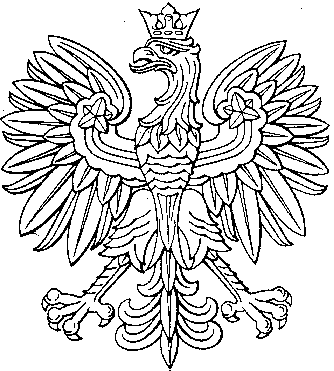 